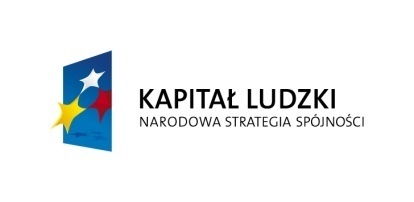 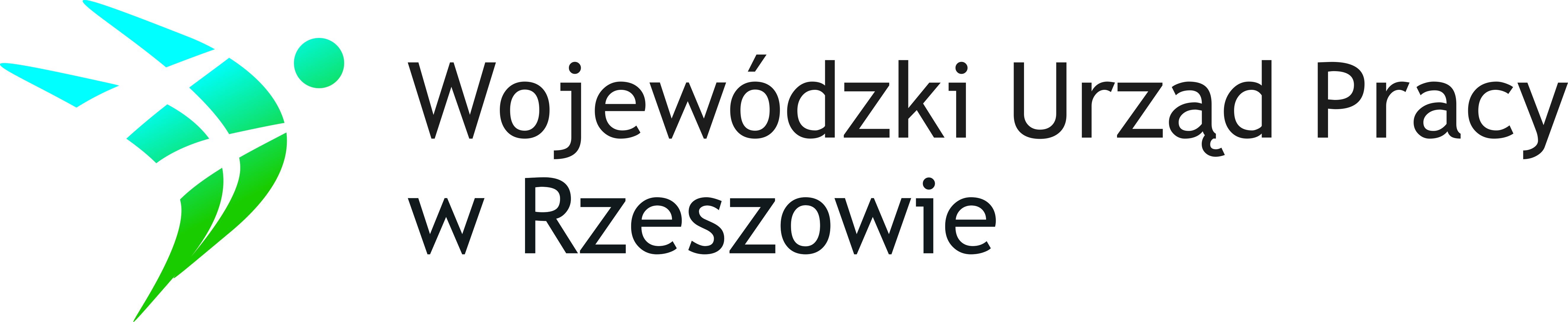 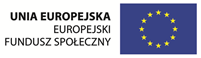 udzielania zamówień publicznych których  wartość nie przekracza kwoty 14.000  europieczęć zamawiającegoZnak sprawy ZEAPO. 271.4.2012                                                          Gać dnia 23.10.2012r.(miejscowość i data)Zaproszenie do składania ofert1.	Zamawiający  Zespół Ekonomiczno-Administracyjny Placówek Oświatowych              w Gaci, woj. podkarpackie,37-207 Gać  tel/fax. (0-16) 641-14-12, e-mail: zeapo_gac@op.plZaprasza do złożenia ofert na „Dostosowanie pomieszczeń do potrzeb dzieci w Punkcie Przedszkolnym w Gaci, Punkcie Przedszkolnym w Białobokach i Punkcie Przedszkolnym w Dębowie zgodnie z załączonym kosztorysem ofertowym.Główne warunki udziału w zapytaniu ofertowym     Wykonawca musi prowadzić działalność gospodarczą w zakresie  wykonywania robót objętych niniejszym przetargiem. Termin realizacji zamówienia  23.11.2012 r.Miejsce i termin złożenia ofertyOferty należy składać w siedzibie Zespołu Ekonomiczno-Administracyjnego Placówek Oświatowych w Gaci, 37-207 Gać, osobiście, pocztą w terminie do dnia 31-10-2012        do godz. 10:00.Oferta winna być sporządzona na „Formularzu oferty cenowej” -  druk do pobrania na stronie internetowej www.gac.biuletyn.net Termin otwarcia ofertKomisyjne otwarcie ofert nastąpi w dniu 31-10-2012 r.  godz. 10:15 w sali narad –Gminnego Ośrodka Kultury.Warunki płatności  - faktura końcowa po zakończeniu robót objętych umową, termin płatności 14 – dni po przedłożeniu faktury.Osoba upoważniona do kontaktu z wykonawcami – Zbigniew Szczepański Sposób przygotowania oferty: ofertę należy sporządzić w formie pisemnej na formularzu ofertyoferta powinna być zapakowana w jednej kopercie zaadresowanej na Zamawiającego  i opatrzonej napisem: „Dostosowanie pomieszczeń do potrzeb dzieci w Punkcie Przedszkolnym w Gaci, Punkcie Przedszkolnym w Białobokach i Punkcie Przedszkolnym w Dębowie”Informacja o wyborze najkorzystniejszej oferty: Do realizacji zostanie wybrana oferta z najniższą ceną złożona przez wykonawcę, w pełni spełniająca wymagania określone przez zamawiającego. Informacja o wyborze najkorzystniejszej oferty zawierająca: nazwę (firmę), siedzibę                   i adres wykonawcy, którego ofertę wybrano zostanie opublikowana na stronie internetowej www.gac.biuletyn.net oraz przesłana wszystkim oferentom najpóźniej w terminie 7 dni od dnia składania ofert.Informacja o terminie i miejscu podpisania umowy:Informacja o terminie i miejscu podpisania umowy zostanie przekazana wykonawcy, którego ofertę wybrano. 